MO WILLEMSLesson instructions & resources.NOTE:  All videos have been created in SafeShare. These videos are ad free and appropriate                   for students.Also:  Please don’t feel like you need to complete this activity quickly.  We all work at different speeds and              approach things in different ways.  Enjoy!  Have fun! With this exercise you need to:1st: 	Watch this video clip about Mo Willems and follow along.             This video is Part 1 of a two part series Author Study of Mo Willems.             Mo Willems - Part 1 of 22nd :       TRY IT!      Get creative! -  Follow along with the video.  Practice drawing Wilbur’s head.  -  Notice how Mo Willems uses simple lines to create Wilbur.  His lines are fluid.    FLUID:  To be smooth in shape or movement; flowing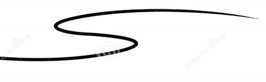 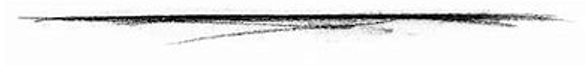 - Using what you know about LINE, COLOR, & PATTERN, create clothes for Wilbur.   *Remember to make the clothes large enough to fit Wilbur.  Also, make sure your design is large enough to color in.- SAVE YOUR WORK….you will need it for next week. 4th:	PLEASE put your name on it……in the bottom corner, just like Mo.     5th:	Upload your clothing designs you created today to the Art file for your grade, in CLEVER.   OR    You can email your designs to me at:                    louise.culpepper@cobbk12.org